Customers to send to travelers: Deem Mobile is available for download (Android and iOS)Subject [Not to exceed 50 characters]Now available: Deem Mobile app Primary Msg: Body Content {{FIRSTNAME}},With Deem you get a beautiful and effortless corporate travel solution that simplifies how you fly. And now that Deem Mobile is available on both iOS and Android, you get more support for:Streamlined booking and modificationsFaster travel searches and more airfare optionsAccessibility features to enable every bodyDownload Deem Mobile today.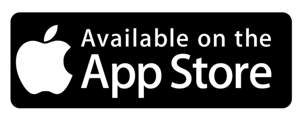 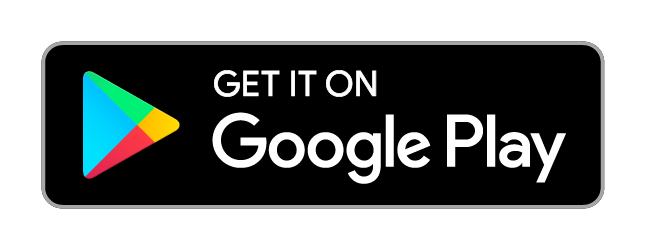 Best regards,{{PERSON’S SIGNATURE}}